基本信息基本信息 更新时间：2024-05-13 13:03  更新时间：2024-05-13 13:03  更新时间：2024-05-13 13:03  更新时间：2024-05-13 13:03 姓    名姓    名赵熙赵熙年    龄33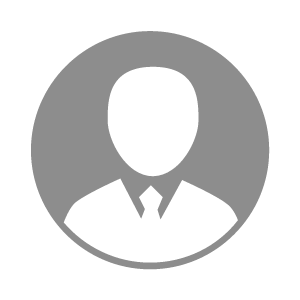 电    话电    话下载后可见下载后可见毕业院校山东畜牧兽医职业学院邮    箱邮    箱下载后可见下载后可见学    历大专住    址住    址期望月薪面议求职意向求职意向养禽技术员,市场内勤养禽技术员,市场内勤养禽技术员,市场内勤养禽技术员,市场内勤期望地区期望地区吉林省|辽宁省吉林省|辽宁省吉林省|辽宁省吉林省|辽宁省教育经历教育经历就读学校：山东畜牧兽医职业学院 就读学校：山东畜牧兽医职业学院 就读学校：山东畜牧兽医职业学院 就读学校：山东畜牧兽医职业学院 就读学校：山东畜牧兽医职业学院 就读学校：山东畜牧兽医职业学院 就读学校：山东畜牧兽医职业学院 工作经历工作经历自我评价自我评价其他特长其他特长